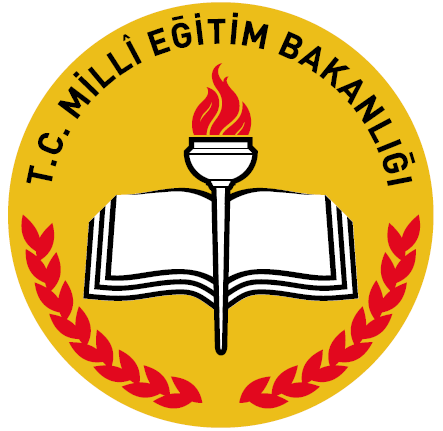 T.C.HAYMANA KAYMAKAMLIĞIHaymana Anadolu İmam Hatip Lisesi MüdürlüğüKAMU HİZMET STANDARTLARI TABLOSUSIRA NOSIRA NOHİZMET ADIHİZMET ADIİSTENEN BELGELERİSTENEN BELGELERİSTENEN BELGELERHİZMETİN TAMAMLANMA SÜRESİHİZMETİN TAMAMLANMA SÜRESİ11Öğrenci Kayıt İşlemleri.Öğrenci Kayıt İşlemleri.1.T.C.Kimlik Numarası olan Nüfus Cüzdanı.1.T.C.Kimlik Numarası olan Nüfus Cüzdanı.1.T.C.Kimlik Numarası olan Nüfus Cüzdanı.30 DAKİKA30 DAKİKA22Öğrenci Nakil İşlemleri.Öğrenci Nakil İşlemleri.1.Veli Dilekçesi.                                    2. T.C.Kimlik Numarası olan Nüfus Cüzdanı.1.Veli Dilekçesi.                                    2. T.C.Kimlik Numarası olan Nüfus Cüzdanı.1.Veli Dilekçesi.                                    2. T.C.Kimlik Numarası olan Nüfus Cüzdanı.30 DAKİKA30 DAKİKA33Öğrenim Belgesi ve Diploma Kayıt Örneği.Öğrenim Belgesi ve Diploma Kayıt Örneği.1.Dilekçe.                                            2.Savaş, sel, deprem, yangın gibi nedenlerle okul kayıtları yok olmuş ise, öğrenim durumlarını kanıtlayan belge. 3. T.C.Kimlik Numarası olan Nüfus Cüzdanı.1.Dilekçe.                                            2.Savaş, sel, deprem, yangın gibi nedenlerle okul kayıtları yok olmuş ise, öğrenim durumlarını kanıtlayan belge. 3. T.C.Kimlik Numarası olan Nüfus Cüzdanı.1.Dilekçe.                                            2.Savaş, sel, deprem, yangın gibi nedenlerle okul kayıtları yok olmuş ise, öğrenim durumlarını kanıtlayan belge. 3. T.C.Kimlik Numarası olan Nüfus Cüzdanı.2 SAAT2 SAAT44Merkezi Sınav İşlemleri. (Parasız Yatılılık ve Bursluluk)Merkezi Sınav İşlemleri. (Parasız Yatılılık ve Bursluluk)1.Öğrenci ailesinin maddi durumunu gösterir beyanname ve ekleri.  2.Öğretmen çocuğu kontenjanından başvuru yapacak öğrenciler için; Öğretmen çocuğu olduğunu gösterir belge.                                                    3. 2828 ile 5395 sayılı Kanunlar kapsamına giren çocuk ve ailesinin oturduğu yerde ilköğretim okulu (taşımalı eğitim kapsamında olanlar dahil) bulunmayan çocuk olduklarına dair belge.                                         4.Nüfus kayıt örneği.                          5.Ek-1 Belgesi.1.Öğrenci ailesinin maddi durumunu gösterir beyanname ve ekleri.  2.Öğretmen çocuğu kontenjanından başvuru yapacak öğrenciler için; Öğretmen çocuğu olduğunu gösterir belge.                                                    3. 2828 ile 5395 sayılı Kanunlar kapsamına giren çocuk ve ailesinin oturduğu yerde ilköğretim okulu (taşımalı eğitim kapsamında olanlar dahil) bulunmayan çocuk olduklarına dair belge.                                         4.Nüfus kayıt örneği.                          5.Ek-1 Belgesi.1.Öğrenci ailesinin maddi durumunu gösterir beyanname ve ekleri.  2.Öğretmen çocuğu kontenjanından başvuru yapacak öğrenciler için; Öğretmen çocuğu olduğunu gösterir belge.                                                    3. 2828 ile 5395 sayılı Kanunlar kapsamına giren çocuk ve ailesinin oturduğu yerde ilköğretim okulu (taşımalı eğitim kapsamında olanlar dahil) bulunmayan çocuk olduklarına dair belge.                                         4.Nüfus kayıt örneği.                          5.Ek-1 Belgesi.30 DAKİKA30 DAKİKA55Öğrenci İzinleri.Öğrenci İzinleri.1.Velinin yazılı başvurusu üzerine verilir.                                                 2.Sağlık nedeni ile ilgili izinlerde sağlık raporu.1.Velinin yazılı başvurusu üzerine verilir.                                                 2.Sağlık nedeni ile ilgili izinlerde sağlık raporu.1.Velinin yazılı başvurusu üzerine verilir.                                                 2.Sağlık nedeni ile ilgili izinlerde sağlık raporu.15 DAKİKA15 DAKİKA66Öğretmen Görev Yeri Belgesi ve Hizmet Cetveli.Öğretmen Görev Yeri Belgesi ve Hizmet Cetveli.1.T.C.Kimlik Numarası.                   2.Emekli Sicil Numarası.                  3.İl Sicil Numarası.                              4. Ev Adresi.1.T.C.Kimlik Numarası.                   2.Emekli Sicil Numarası.                  3.İl Sicil Numarası.                              4. Ev Adresi.1.T.C.Kimlik Numarası.                   2.Emekli Sicil Numarası.                  3.İl Sicil Numarası.                              4. Ev Adresi.15 DAKİKA15 DAKİKA77Öğrenci Belgesi.Öğrenci Belgesi.1.Velinin sözlü beyanı.                      2.Öğrenci Okul Numarası.1.Velinin sözlü beyanı.                      2.Öğrenci Okul Numarası.1.Velinin sözlü beyanı.                      2.Öğrenci Okul Numarası.15 DAKİKA15 DAKİKA                   Başvuru esnasında yukarıda belirtilen belgelerin dışında belge istenmesi, eksiksiz belge ile başvuru yapılmasına rağmen, hizmetin belirtilen sürede tamamlanmaması veya yukarıdaki tabloda bazı hizmetlerin bulunmadığının tespiti durumunda ilk müracaat yerine ya da ikinci müracaat yerine başvurunuz.İlk Müracaat Yeri: Haymana Anadolu İmam Hatip Lisesi       İkinci Müracaat Yeri : İlçe Milli Eğitim Müdürüİsim                     :  Halil DİNÇER                                            İsim                           : Şükrü KAYAUnvan                  : Okul Müdürü                                              Unvan                        : İlçe Milli Eğitim MüdürüAdres                   : Seyran Mah. Emniyet Md.yanı no 60         Adres                        :  Yenimahalle Ankara Cd.Tel                       : 0312 658 05 50                                           Tel                             : 0312 658 25 14e -Posta	         : 372851@meb.k.12.tr                   Başvuru esnasında yukarıda belirtilen belgelerin dışında belge istenmesi, eksiksiz belge ile başvuru yapılmasına rağmen, hizmetin belirtilen sürede tamamlanmaması veya yukarıdaki tabloda bazı hizmetlerin bulunmadığının tespiti durumunda ilk müracaat yerine ya da ikinci müracaat yerine başvurunuz.İlk Müracaat Yeri: Haymana Anadolu İmam Hatip Lisesi       İkinci Müracaat Yeri : İlçe Milli Eğitim Müdürüİsim                     :  Halil DİNÇER                                            İsim                           : Şükrü KAYAUnvan                  : Okul Müdürü                                              Unvan                        : İlçe Milli Eğitim MüdürüAdres                   : Seyran Mah. Emniyet Md.yanı no 60         Adres                        :  Yenimahalle Ankara Cd.Tel                       : 0312 658 05 50                                           Tel                             : 0312 658 25 14e -Posta	         : 372851@meb.k.12.tr                   Başvuru esnasında yukarıda belirtilen belgelerin dışında belge istenmesi, eksiksiz belge ile başvuru yapılmasına rağmen, hizmetin belirtilen sürede tamamlanmaması veya yukarıdaki tabloda bazı hizmetlerin bulunmadığının tespiti durumunda ilk müracaat yerine ya da ikinci müracaat yerine başvurunuz.İlk Müracaat Yeri: Haymana Anadolu İmam Hatip Lisesi       İkinci Müracaat Yeri : İlçe Milli Eğitim Müdürüİsim                     :  Halil DİNÇER                                            İsim                           : Şükrü KAYAUnvan                  : Okul Müdürü                                              Unvan                        : İlçe Milli Eğitim MüdürüAdres                   : Seyran Mah. Emniyet Md.yanı no 60         Adres                        :  Yenimahalle Ankara Cd.Tel                       : 0312 658 05 50                                           Tel                             : 0312 658 25 14e -Posta	         : 372851@meb.k.12.tr                   Başvuru esnasında yukarıda belirtilen belgelerin dışında belge istenmesi, eksiksiz belge ile başvuru yapılmasına rağmen, hizmetin belirtilen sürede tamamlanmaması veya yukarıdaki tabloda bazı hizmetlerin bulunmadığının tespiti durumunda ilk müracaat yerine ya da ikinci müracaat yerine başvurunuz.İlk Müracaat Yeri: Haymana Anadolu İmam Hatip Lisesi       İkinci Müracaat Yeri : İlçe Milli Eğitim Müdürüİsim                     :  Halil DİNÇER                                            İsim                           : Şükrü KAYAUnvan                  : Okul Müdürü                                              Unvan                        : İlçe Milli Eğitim MüdürüAdres                   : Seyran Mah. Emniyet Md.yanı no 60         Adres                        :  Yenimahalle Ankara Cd.Tel                       : 0312 658 05 50                                           Tel                             : 0312 658 25 14e -Posta	         : 372851@meb.k.12.tr                   Başvuru esnasında yukarıda belirtilen belgelerin dışında belge istenmesi, eksiksiz belge ile başvuru yapılmasına rağmen, hizmetin belirtilen sürede tamamlanmaması veya yukarıdaki tabloda bazı hizmetlerin bulunmadığının tespiti durumunda ilk müracaat yerine ya da ikinci müracaat yerine başvurunuz.İlk Müracaat Yeri: Haymana Anadolu İmam Hatip Lisesi       İkinci Müracaat Yeri : İlçe Milli Eğitim Müdürüİsim                     :  Halil DİNÇER                                            İsim                           : Şükrü KAYAUnvan                  : Okul Müdürü                                              Unvan                        : İlçe Milli Eğitim MüdürüAdres                   : Seyran Mah. Emniyet Md.yanı no 60         Adres                        :  Yenimahalle Ankara Cd.Tel                       : 0312 658 05 50                                           Tel                             : 0312 658 25 14e -Posta	         : 372851@meb.k.12.tr                   Başvuru esnasında yukarıda belirtilen belgelerin dışında belge istenmesi, eksiksiz belge ile başvuru yapılmasına rağmen, hizmetin belirtilen sürede tamamlanmaması veya yukarıdaki tabloda bazı hizmetlerin bulunmadığının tespiti durumunda ilk müracaat yerine ya da ikinci müracaat yerine başvurunuz.İlk Müracaat Yeri: Haymana Anadolu İmam Hatip Lisesi       İkinci Müracaat Yeri : İlçe Milli Eğitim Müdürüİsim                     :  Halil DİNÇER                                            İsim                           : Şükrü KAYAUnvan                  : Okul Müdürü                                              Unvan                        : İlçe Milli Eğitim MüdürüAdres                   : Seyran Mah. Emniyet Md.yanı no 60         Adres                        :  Yenimahalle Ankara Cd.Tel                       : 0312 658 05 50                                           Tel                             : 0312 658 25 14e -Posta	         : 372851@meb.k.12.tr                   Başvuru esnasında yukarıda belirtilen belgelerin dışında belge istenmesi, eksiksiz belge ile başvuru yapılmasına rağmen, hizmetin belirtilen sürede tamamlanmaması veya yukarıdaki tabloda bazı hizmetlerin bulunmadığının tespiti durumunda ilk müracaat yerine ya da ikinci müracaat yerine başvurunuz.İlk Müracaat Yeri: Haymana Anadolu İmam Hatip Lisesi       İkinci Müracaat Yeri : İlçe Milli Eğitim Müdürüİsim                     :  Halil DİNÇER                                            İsim                           : Şükrü KAYAUnvan                  : Okul Müdürü                                              Unvan                        : İlçe Milli Eğitim MüdürüAdres                   : Seyran Mah. Emniyet Md.yanı no 60         Adres                        :  Yenimahalle Ankara Cd.Tel                       : 0312 658 05 50                                           Tel                             : 0312 658 25 14e -Posta	         : 372851@meb.k.12.tr                   Başvuru esnasında yukarıda belirtilen belgelerin dışında belge istenmesi, eksiksiz belge ile başvuru yapılmasına rağmen, hizmetin belirtilen sürede tamamlanmaması veya yukarıdaki tabloda bazı hizmetlerin bulunmadığının tespiti durumunda ilk müracaat yerine ya da ikinci müracaat yerine başvurunuz.İlk Müracaat Yeri: Haymana Anadolu İmam Hatip Lisesi       İkinci Müracaat Yeri : İlçe Milli Eğitim Müdürüİsim                     :  Halil DİNÇER                                            İsim                           : Şükrü KAYAUnvan                  : Okul Müdürü                                              Unvan                        : İlçe Milli Eğitim MüdürüAdres                   : Seyran Mah. Emniyet Md.yanı no 60         Adres                        :  Yenimahalle Ankara Cd.Tel                       : 0312 658 05 50                                           Tel                             : 0312 658 25 14e -Posta	         : 372851@meb.k.12.tr                   Başvuru esnasında yukarıda belirtilen belgelerin dışında belge istenmesi, eksiksiz belge ile başvuru yapılmasına rağmen, hizmetin belirtilen sürede tamamlanmaması veya yukarıdaki tabloda bazı hizmetlerin bulunmadığının tespiti durumunda ilk müracaat yerine ya da ikinci müracaat yerine başvurunuz.İlk Müracaat Yeri: Haymana Anadolu İmam Hatip Lisesi       İkinci Müracaat Yeri : İlçe Milli Eğitim Müdürüİsim                     :  Halil DİNÇER                                            İsim                           : Şükrü KAYAUnvan                  : Okul Müdürü                                              Unvan                        : İlçe Milli Eğitim MüdürüAdres                   : Seyran Mah. Emniyet Md.yanı no 60         Adres                        :  Yenimahalle Ankara Cd.Tel                       : 0312 658 05 50                                           Tel                             : 0312 658 25 14e -Posta	         : 372851@meb.k.12.tr